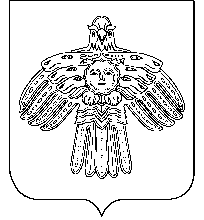                              АДМИНИСТРАЦИЯ                                                          «НИЖНИЙ ОДЕС»  КАР  ОВМÖДЧÖМИНСА       ГОРОДСКОГО  ПОСЕЛЕНИЯ  «НИЖНИЙ ОДЕС»                                                     АДМИНИСТРАЦИЯ           ПОСТАНОВЛЕНИЕШУÖМот «15» апреля 2021 года                                                                           № 96 Об утверждении плана мероприятий по обеспечению пожарной безопасности земельных участков, примыкающих к лесам в границах городского поселения «Нижний Одес»В соответствии с Федеральным законом от 21.12.1994 № 69-ФЗ             «О пожарной безопасности», на основании Федерального закона от 06.10.2003 № 131-ФЗ «Об общих принципах организации местного самоуправления в Российской Федерации», в целях обеспечения пожарной безопасности на территории муниципального образования городского поселения «Нижний Одес» администрация городского поселения «Нижний Одес»  П О С Т А Н О В Л Я Е Т:1. Утвердить план мероприятий по обеспечению пожарной безопасности земельных участков, примыкающих к лесам в границах городского поселения «Нижний Одес» (Приложение № 1).2. Признать утратившим силу постановление администрации городского поселения «Нижний Одес» от 26.03.2018 № 94 «Об утверждении плана мероприятий по обеспечению пожарной безопасности в лесах, прилегающих к пгт. Нижний Одес».3. Контроль за исполнением Постановления оставляю за собой.4. Постановление вступает в силу с момента подписания и подлежит официальному обнародованию на официальном сайте администрации в сети Интернет.Руководитель  администрациигородского поселения «Нижний Одес»                                       Ю.С. АксеновПриложение 1утверждено Постановлением администрации городского поселения«Нижний Одес»от 15 апреля 2021 г. № 96 План мероприятий по обеспечению пожарной безопасности земельных участков, примыкающих к лесам в границах городского поселения «Нижний Одес»№ п/пПеречень мероприятийСрокиисполненияОтветственные за организацию и проведение мероприятий1.Информирование населения, проживающего в непосредственной близости к лесу о новых правилах пожарной безопасности, путем направления уведомлений собственникам участковапрель календарного годаАдминистрация ГП «Нижний Одес»2.Выполнение минерализованных полос вдоль населенных пунктов, расположенных в непосредственной близости к лесудо 31 мая календарного годаАдминистрация ГП «Нижний Одес», арендаторы леса3.Размещение информации о необходимости соблюдения требований пожарной  безопасности в лесах на информационных стендах, на интернет - сайте администрации городского поселениямарт-апрель календарного годаАдминистрация ГП «Нижний Одес»4.Проведение заседаний КЧС и ОПБапрель - май календарного годаПредседатель КЧС и ОПБ 5.Проведение мероприятий по очистке территорий участков, находящихся в непосредственной близости к лесу от сухой растительности и мусорадо наступления пожароопасного периодасобственники и арендаторы земельных участков6.Выполнение первичных мер пожарной безопасности в границах населенных пунктовв течение календарного годаАдминистрация ГП «Нижний Одес»7.Проведение профилактических рейдовых осмотров, направленных на соблюдение требований пожарной безопасности в границах населенных пунктов, установленного порядка выжигания сухой травянистой растительности на землях различных категорий, а также оперативную проверку термических точекв течение пожароопасного периода АдминистрацияГП «Нижний Одес» с привлечением сотрудников ОНДиПР г.Сосногорска, частей пожарной охраны8.Проведение патрулирований совместно с представителями общественных объединений территорий населенных пунктов, мест массового отдыха людей, прилегающим к лесам и подверженным угрозе возникновения природных пожаровв течение пожароопасного периода АдминистрацияГП «Нижний Одес» 9.Проведение актуализации паспортов населенных пунктов, подверженных угрозе лесных пожаров в соответствии с Правилами противопожарного режима в РФ, утвержденных Постановлением Правительства Российской Федерации от 16.09.2020 № 1479до наступления пожароопасного периода АдминистрацияГП «Нижний Одес» 10.Проведение другого комплекса превентивных мероприятий, исключающих возможность переброса огня на населенные пунктыв течение календарного годаАдминистрация ГП «Нижний Одес»